Завдання 3. Розробка та проведення анкетування для вчителів.  1.Користуєтесь ви месенджерами VIBER та TELEGRAM?2. Яким месенджером ви користуєтесь частіше?3. Який вам месенджер подобається більше?4. Чому ви надаєте перевагу саме цьому месенджеру? 5. Оцініть роботу месенджкру VIBER від 1 до 106. Оцініть роботумесенджеру TELEGRAM від 1 до 107. Який месенджер ви використовуєте для організації роботи?8. Чи виникали якісь складнощі та недоліки у роботі з VIBER та TELEGRAM?9. Чи хотіли б ви змінити месенджер для організації співпраці? Якщо так то вкажіть на який?https://docs.google.com/forms/d/1qkFT3aZ-V0-1UdFJvJ5MjEhRO060O8TqtC3S2A9EYK4/editБуло створене опитування на тему застосування ІОС через використання месенджеру VIBER та TELEGRAM. На сьогоднішній день опитування пройшли 11 осіб. Результати представлені нижче. Питання підбиралися так, щоб можна було примінити на різну аудиторію респондентів (викладачі, вчителі, студенти, учні, батьки учнів тощо). опитування пройшли вчителі школи в якій я працюю.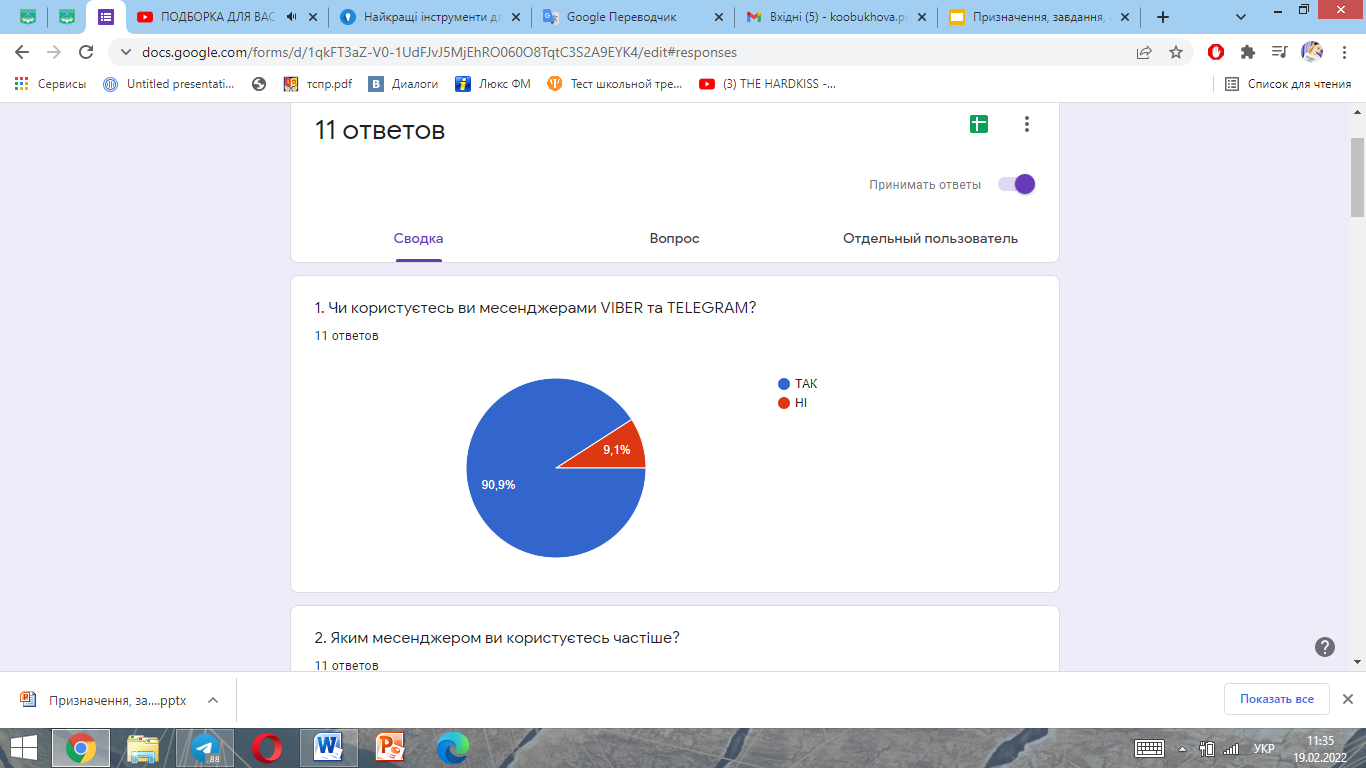 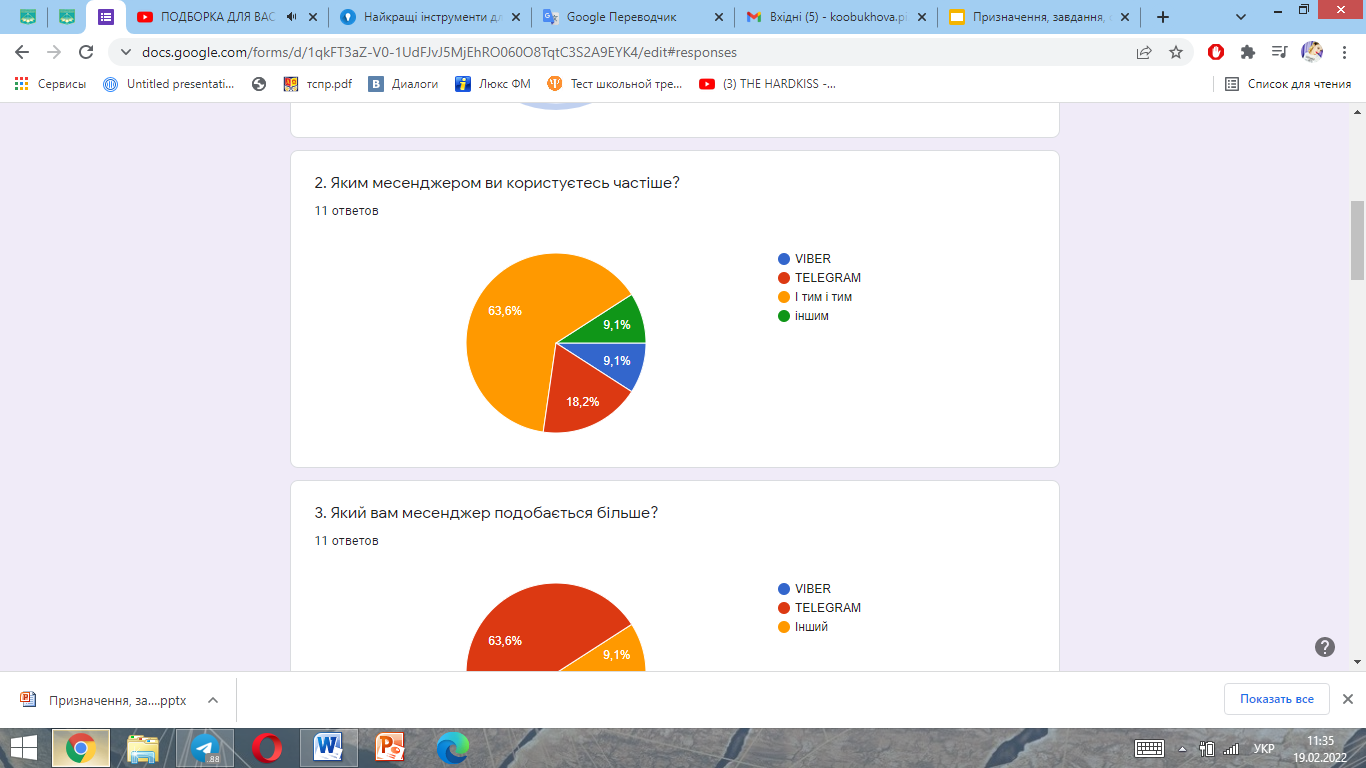 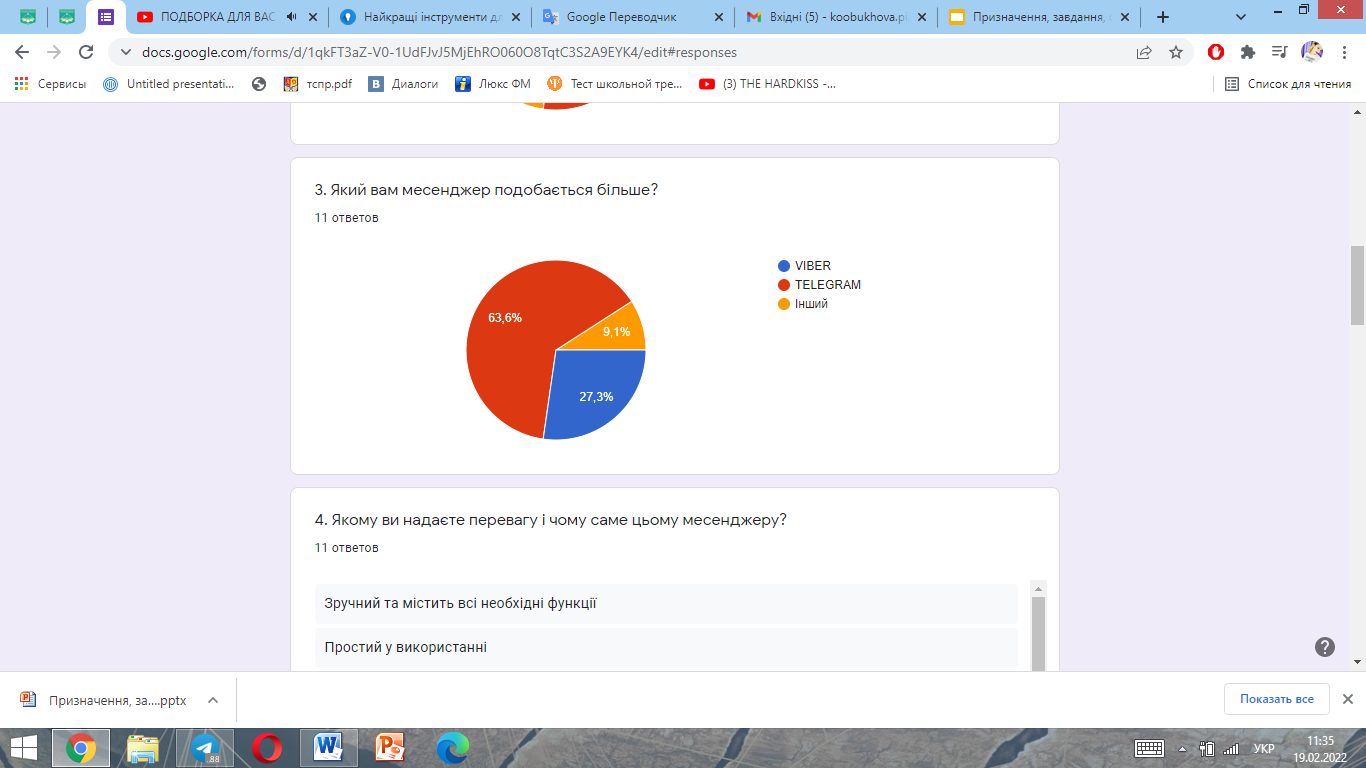 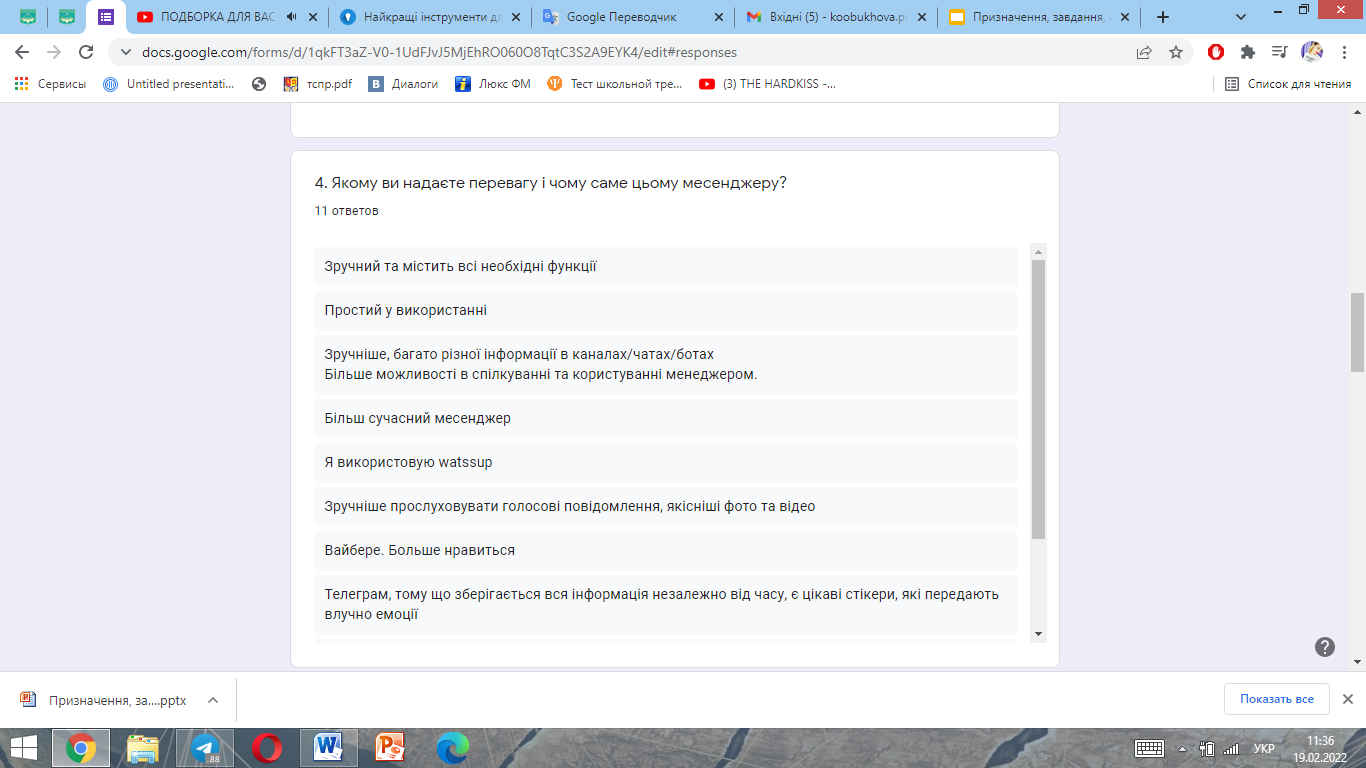 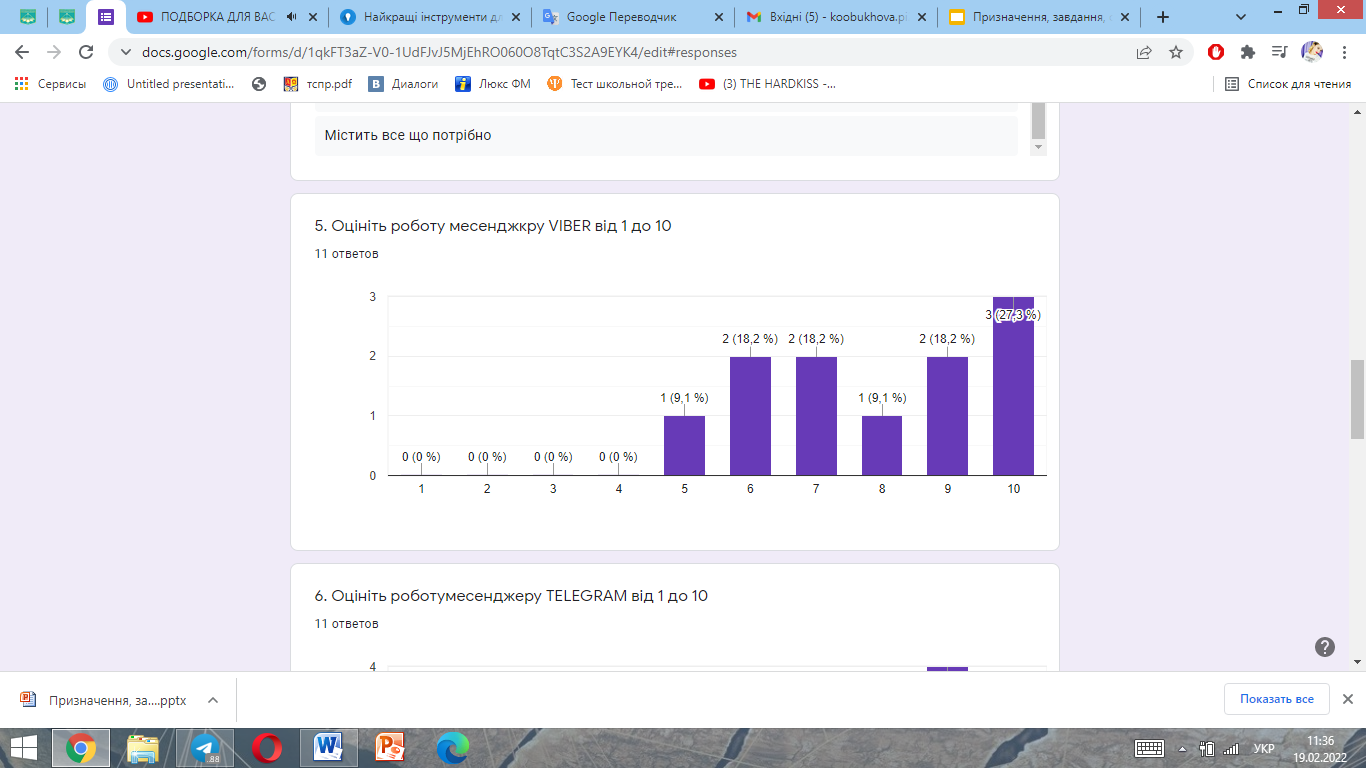 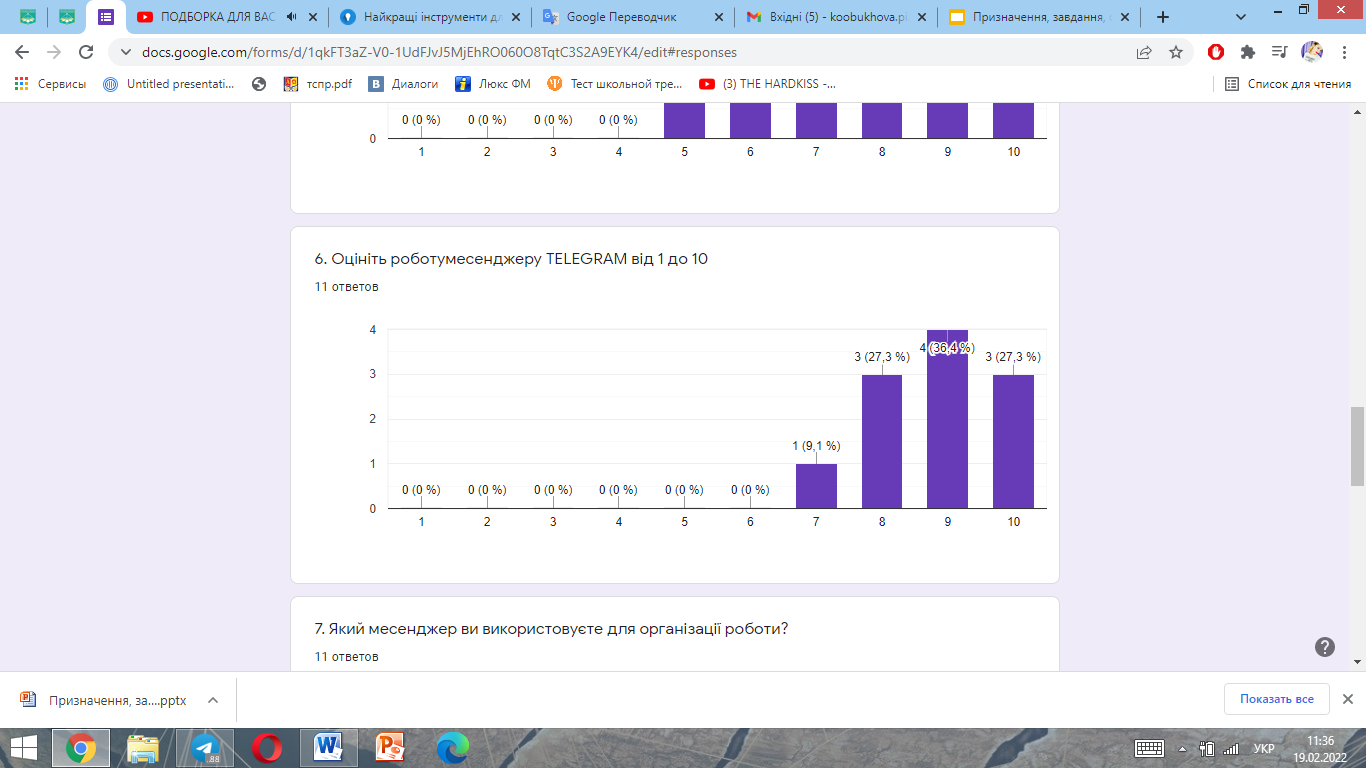 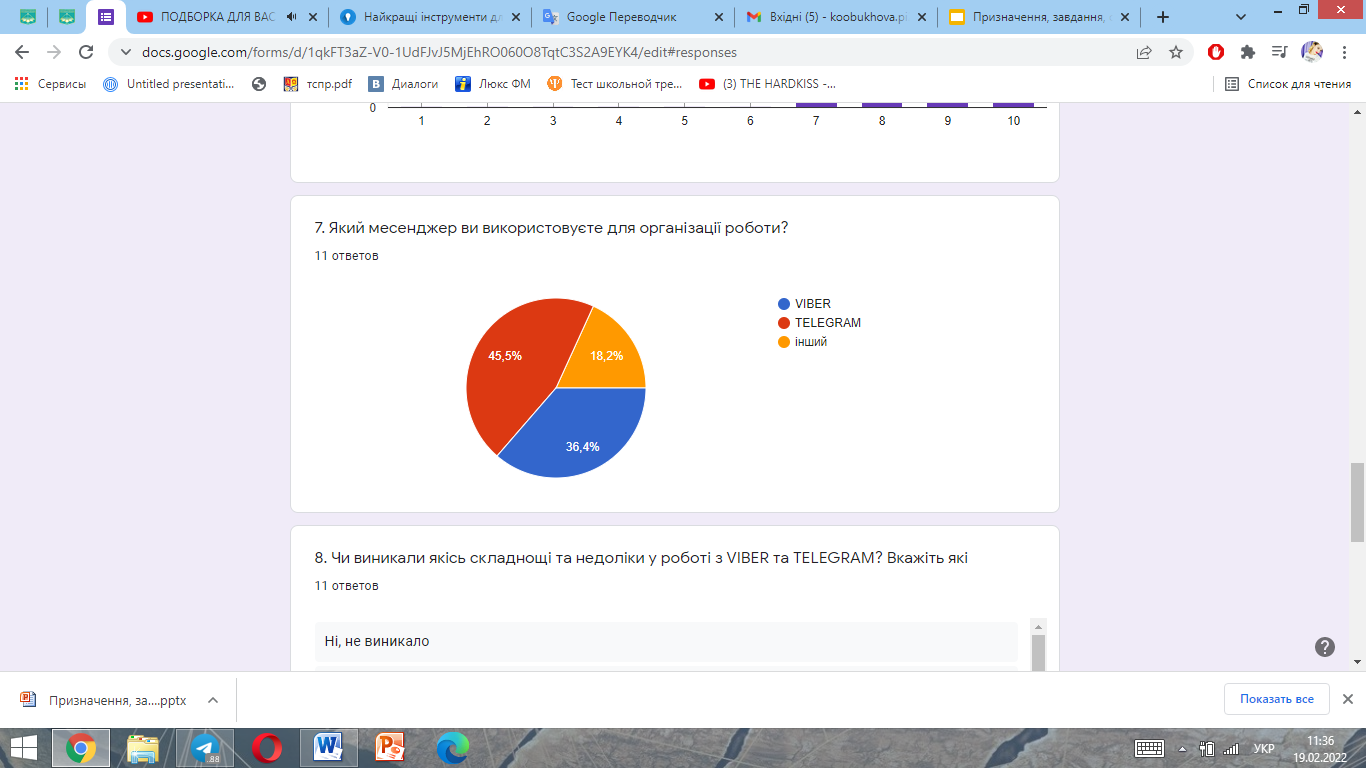 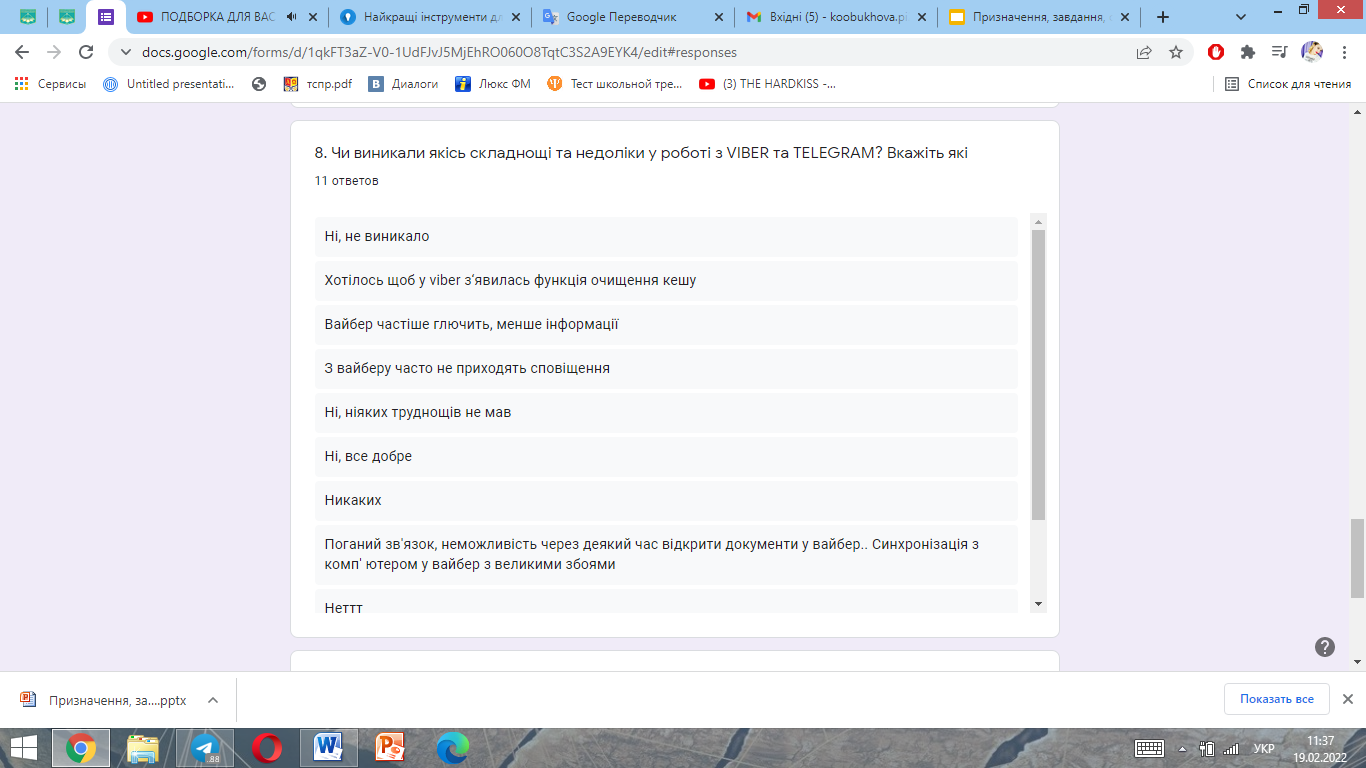 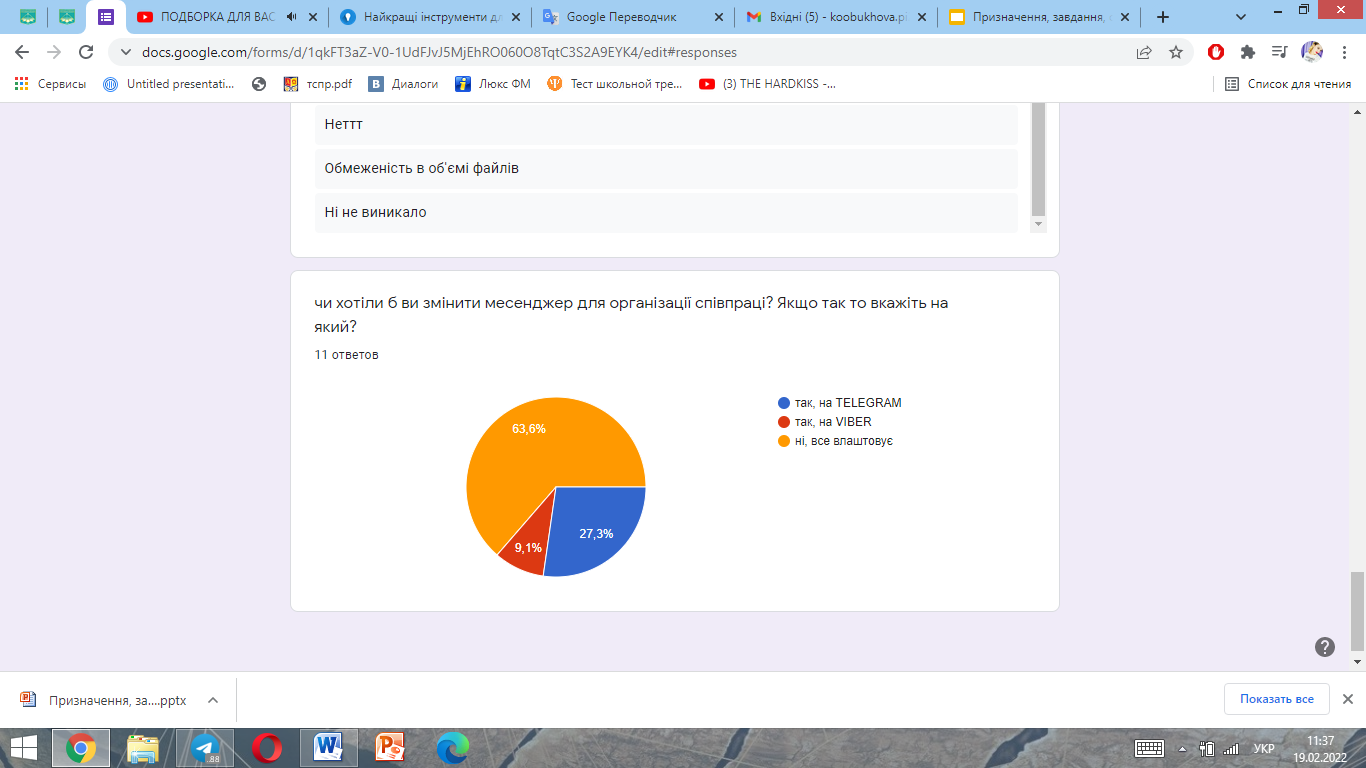 На основі опитування можу зробити наступні висновки:ІОС невід’ємна частина навчально-виховного процесу, і для того щоб організувати комфортну та ефективну співпрацю необхідні певні інформаційні технології, які є незамінними для суспільства на сьогоднішній день. Одним із популярних способів комунікації є месенджери та спільні групи у них певної категорії людей (вчителі, класу тощо). З інтернет джерел проведеними опитуваннями різники соціологічними кампаніями відомо що, найбільш популярним месенджером є Viber, яким користується 73,6% опитаних; Facebook Messenger – 42,7%; Telegram — 31,6% респондентів; WhatsApp — 25,3%. Тому я вирішила дослідити чи зручне використання VIBER та TELEGRAM для організації роботи у закладу освіти. Через питання були виявлені недоліки які є у месенджерах і зручність саме такої роботи.Вибірка невелика, оскільки вчителі виявили власне бажання допомогти. 